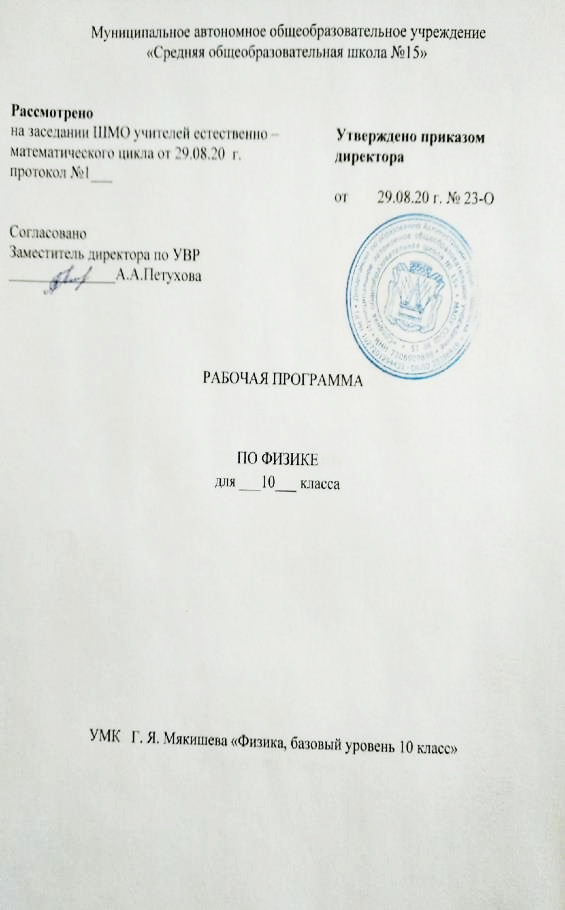 ПЛАНИРУЕМЫЕ РЕЗУЛЬТАТЫ ОСВОЕНИЯ УЧЕБНОГО ПРЕДМЕТА.Личностные: ориентация обучающихся на достижение личного счастья, реализацию позитивных жизненных перспектив, инициативность, креативность, готовность и способность к личностному самоопределению, способность ставить цели и строить жизненные планы;готовность и способность обеспечить себе и своим близким достойную жизнь в процессе самостоятельной, творческой и ответственной деятельности;готовность и способность обучающихся к отстаиванию личного достоинства, собственного мнения, готовность и способность вырабатывать собственную позицию по отношению к общественно-политическим событиям прошлого и настоящего на основе осознания и осмысления истории, духовных ценностей и достижений нашей страны;готовность и способность обучающихся к саморазвитию и самовоспитанию в соответствии с общечеловеческими ценностями и идеалами гражданского общества, потребность в физическом самосовершенствовании, занятиях спортивно-оздоровительной деятельностью;принятие и реализация ценностей здорового и безопасного образа жизни, бережное, ответственное и компетентное отношение к собственному физическому и психологическому здоровью; - в трудовой сфере – готовность к осознанному выбору дальнейшей образовательной траектории;- в познавательной (интеллектуальной сфере) – умение управлять своей познавательной деятельностью;- формирование основ экологической культуры, соответствующей современному уровню экологического мышления.Метапредметные:  1. Регулятивные УУД Обучающийся научится:самостоятельно определять цели, задавать параметры и критерии, по которым можно определить, что цель достигнута;оценивать возможные последствия достижения поставленной цели в деятельности, собственной жизни и жизни окружающих людей, основываясь на соображениях этики и морали;ставить и формулировать собственные задачи в образовательной деятельности и жизненных ситуациях;оценивать ресурсы, в том числе время и другие нематериальные ресурсы, необходимые для достижения поставленной цели;выбирать путь достижения цели, планировать решение поставленных задач, оптимизируя материальные и нематериальные затраты; организовывать эффективный поиск ресурсов, необходимых для достижения поставленной цели;сопоставлять полученный результат деятельности с поставленной заранее целью.2. Познавательные УУД  Обучающийся научится: искать и находить обобщенные способы решения задач, в том числе, осуществлять развернутый информационный поиск и ставить на его основе новые (учебные и познавательные) задачи;критически оценивать и интерпретировать информацию с разных позиций,  распознавать и фиксировать противоречия в информационных источниках;использовать различные модельно-схематические средства для представления существенных связей и отношений, а также противоречий, выявленных в информационных источниках;находить и приводить критические аргументы в отношении действий и суждений другого; спокойно и разумно относиться к критическим замечаниям в отношении собственного суждения, рассматривать их как ресурс собственного развития;выходить за рамки учебного предмета и осуществлять целенаправленный поиск возможностей для  широкого переноса средств и способов действия;выстраивать индивидуальную образовательную траекторию, учитывая ограничения со стороны других участников и ресурсные ограничения;менять и удерживать разные позиции в познавательной деятельности.Коммуникативные УУД Обучающийся  научится:осуществлять деловую коммуникацию как со сверстниками, так и со взрослыми (как внутри образовательной организации, так и за ее пределами), подбирать партнеров для деловой коммуникации исходя из соображений результативности взаимодействия, а не личных симпатий;при осуществлении групповой работы быть как руководителем, так и членом команды в разных ролях (генератор идей, критик, исполнитель, выступающий, эксперт и т.д.);координировать и выполнять работу в условиях реального, виртуального и комбинированного взаимодействия;развернуто, логично и точно излагать свою точку зрения с использованием адекватных (устных и письменных) языковых средств;распознавать конфликтогенные ситуации и предотвращать конфликты до их активной фазы, выстраивать деловую и образовательную коммуникацию, избегая личностных оценочных суждений.  В результате изучения учебного предмета «Физика» на уровне среднего общего образования:		Обучающийся на базовом уровне научится:демонстрировать на примерах роль и место физики в формировании современной научной картины мира, в развитии современной техники и технологий, в практической деятельности людей;демонстрировать на примерах взаимосвязь между физикой и другими естественными науками;устанавливать взаимосвязь естественно-научных явлений и применять основные физические модели для их описания и объяснения;использовать информацию физического содержания при решении учебных, практических, проектных и исследовательских задач, интегрируя информацию из различных источников и критически ее оценивая;различать и уметь использовать в учебно-исследовательской деятельности методы научного познания (наблюдение, описание, измерение, эксперимент, выдвижение гипотезы, моделирование и др.) и формы научного познания (факты, законы, теории), демонстрируя на примерах их роль и место в научном познании;проводить прямые и косвенные изменения физических величин, выбирая измерительные приборы с учетом необходимой точности измерений, планировать ход измерений, получать значение измеряемой величины и оценивать относительную погрешность по заданным формулам;проводить исследования зависимостей между физическими величинами: проводить измерения и определять на основе исследования значение параметров, характеризующих данную зависимость между величинами, и делать вывод с учетом погрешности измерений;использовать для описания характера протекания физических процессов физические величины и демонстрировать взаимосвязь между ними;использовать для описания характера протекания физических процессов физические законы с учетом границ их применимости;решать качественные задачи (в том числе и межпредметного характера): используя модели, физические величины и законы, выстраивать логически верную цепочку объяснения (доказательства) предложенного в задаче процесса (явления);решать расчетные задачи с явно заданной физической моделью: на основе анализа условия задачи выделять физическую модель, находить физические величины и законы, необходимые и достаточные для ее решения, проводить расчеты и проверять полученный результат;учитывать границы применения изученных физических моделей при решении физических и межпредметных задач;использовать информацию и применять знания о принципах работы и основных характеристиках изученных машин, приборов и других технических устройств для решения практических, учебно -исследовательских и проектных задач;использовать знания о физических объектах и процессах в повседневной жизни для обеспечения безопасности при обращении с приборами и техническими устройствами, для сохранения здоровья и соблюдения норм экологического поведения в окружающей среде, для принятия решений в повседневной жизни.Обучающийся  на базовом уровне получит возможность научиться:понимать и объяснять целостность физической теории, различать границы ее применимости и место в ряду других физических теорий;владеть приемами построения теоретических доказательств, а также прогнозирования особенностей протекания физических явлений и процессов на основе полученных теоретических выводов и доказательств;характеризовать системную связь между основополагающими научными понятиями: пространство, время, материя (вещество, поле), движение, сила, энергия;выдвигать гипотезы на основе знания основополагающих физических закономерностей и законов;самостоятельно планировать и проводить физические эксперименты;характеризовать глобальные проблемы, стоящие перед человечеством: энергетические, сырьевые, экологические, – и роль физики в решении этих проблем;решать практико-ориентированные качественные и расчетные физические задачи с выбором физической модели, используя несколько физических законов или формул, связывающих известные физические величины, в контексте межпредметных связей;объяснять принципы работы и характеристики изученных машин, приборов и технических устройств;объяснять условия применения физических моделей при решении физических задач, находить адекватную предложенной задаче физическую модель, разрешать проблему как на основе имеющихся знаний, так и при помощи методов оценки.Примерная программа учебного предмета «Физика» направлена на формирование у обучающихся функциональной грамотности и метапредметных умений через выполнение исследовательской и практической деятельности.В системе естественно-научного образования физика как учебный предмет занимает важное место в формировании научного мировоззрения и ознакомления обучающихся с методами научного познания окружающего мира, а также с физическими основами современного производства и бытового технического окружения человека; в формировании собственной позиции по отношению к физической информации, полученной из разных источников.Успешность изучения предмета связана с овладением основами учебно-исследовательской деятельности, применением полученных знаний при решении практических и теоретических задач.В соответствии с ФГОС СОО образования физика может изучаться на базовом уровне.Изучение физики на базовом уровне ориентировано на обеспечение общеобразовательной и общекультурной подготовки выпускников.Содержание базового курса позволяет использовать знания о физических объектах и процессах для обеспечения безопасности при обращении с приборами и техническими устройствами; для сохранения здоровья и соблюдения норм экологического поведения в окружающей среде; для принятия решений в повседневной жизни. В основу изучения предмета «Физика» на базовом  уровне в части формирования у обучающихся научного мировоззрения, освоения общенаучных методов познания, а также практического применения научных знаний заложены межпредметные связи в области естественных, математических и гуманитарных наук.Предметные.  	 Молекулярная физика и термодинамикаМолекулярно-кинетическая теория (МКТ) строения вещества и ее экспериментальные доказательства. Абсолютная температура как мера средней кинетической энергии теплового движения частиц вещества. Модель идеального газа. Давление газа. Уравнение состояния идеального газа. Уравнение Менделеева–Клапейрона.Агрегатные состояния вещества. Модель строения жидкостей.Внутренняя энергия. Работа и теплопередача как способы изменения внутренней энергии. Первый закон термодинамики. Необратимость тепловых процессов. Принципы действия тепловых машин. Электродинамика Электрическое поле. Закон Кулона. Напряженность и потенциал электростатического поля. Проводники, полупроводники и диэлектрики. Конденсатор. Постоянный электрический ток. Электродвижущая сила. Закон Ома для полной цепи. Электрический ток в проводниках, электролитах, полупроводниках, газах и вакууме. Сверхпроводимость.СОДЕРЖАНИЕ УЧЕБНОГО ПРЕДМЕТА.Физика и методы научного познания Физика - наука о природе. Научные методы познания окружающего мира и их отличия от других методов познания. Роль эксперимента и теории в процессе познания природы. Моделирование физических явлений и процессов. Научные гипотезы. Физические законы. Физические теории. МеханикаМеханическое движение и его виды. Относительность механического движения. Прямолинейное равноускоренное движение. Принцип относительности Галилея. Законы динамики. Всемирное тяготение. Законы сохранения в механике. Предсказательная сила законов классической механики. Использование законов механики для объяснения движения небесных тел и для развития космических исследований. Границы применимости классической механики.Механическое движение. Материальная точка. Относительность механического движения. Система отсчета. Координаты. Радиус-вектор. Вектор перемещения. Скорость. Ускорение. Прямолинейное движение с постоянном ускорением. Свободное падение тел. Движение тела по окружности. Угловая скорость. Центростремительное ускорение.Демонстрации:Относительность движения.Прямолинейное и криволинейное движение.Запись равномерного и равноускоренного движения.Падение тел в воздухе и безвоздушном пространстве (трубки Ньютона)Направление скорости при движении тела по окружности.	Силы в природе. Сила тяготения. Закон всемирного тяготения. Первая космическая скорость. Сила тяжести и вес. Невесомость. Сила 	упругости. Закон Рука. Силы трения.	Законы сохранения в механике. Импульс. Закон сохранения импульса. Реактивное движение. Работа силы. Кинетическая энергия. 	Потенциальная энергия. Закон сохранения механической энергии.Лабораторная работа «Изучение движения тела по окружности под действием сил упругости и тяжести».Лабораторная работа  «Изучение закона сохранения механической энергии».Демонстрации:Проявление инерции.Сравнение массы тел.Второй закон НьютонаТретий закон НьютонаВес тела при ускоренном подъеме и падении тела.Невесомость.Зависимость силы упругости от величины деформации.Силы трения покоя, скольжения и качения.Закон сохранения импульса.Реактивное движение.Изменение энергии тела при совершении работы.Переход потенциальной энергии тела в кинетическую.Молекулярная физика. Термодинамика.Возникновение атомистической гипотезы строения вещества и ее экспериментальные доказательства. Абсолютная температура как мера средней кинетической энергии теплового движения частиц вещества. Модель идеального газа. Давление газа. Уравнение состояния идеального газа. Строение и свойства жидкостей и твердых тел.Законы термодинамики. Порядок и хаос. Необратимость тепловых процессов. Тепловые двигатели и охрана окружающей среды.Основы молекулярной физики. Размеры и масса молекул. Количество вещества. Моль. Постоянная Авогадро. Броуновское движение. Силы взаимодействия молекул. Строение газообразных, жидких и твердых тел. Тепловое движение молекул. Основное уравнение молекулярно-кинетической теории газа. Температура. Энергия теплового движения молекул. Тепловое равновесие. Определение температуры. Абсолютная температура. Температура — мера средней кинетической энергии молекул. Измерение скоростей движения молекул газа.Уравнение состояния идеального газа. Уравнение Менделеева—Клапейрона. Газовые законы. Термодинамика. Внутренняя энергия. Работа в термодинамике. Количество теплоты. Теплоемкость. Первый закон термодинамики. Изопроцессы. Второй закон термодинамики. Тепловые двигатели. КПД двигателей.Жидкие и твердые тела. Испарение и кипение, Насыщенный пар. Относительная влажность. Кристаллические и аморфные тела.Лабораторная работа «Опытная проверка закона Гей-Люссака».Демонстрации Механическая модель броуновского движения. Изменение давления газа с изменением температуры при постоянном объеме. Изохорный процесс.Изменение объема газа с изменением температуры при постоянном давлении. Изобарный процесс.Изменение объема газа с изменением давления при постоянной температуре. Изотермический процесс.Кипение воды при пониженном давлении. Устройство психрометра и гигрометра. Явление поверхностного натяжения жидкости. Кристаллические и аморфные тела. Объемные модели строения кристаллов. Изменение внутренней энергии тела при теплопередаче и совершении работы.Изменение температуры воздуха при адиабатном расширении и сжатии.Модели тепловых двигателей. Пользоваться психрометром; определять экспериментально параметры состояния газа. Оценивать и анализировать информацию по теме «Основы молекулярно-кинетической теории» содержащуюся в сообщениях СМИ, Интернете, научно-популярных статьях.Электродинамика.Электрический заряд и элементарные частицы. Закон сохранения электрического заряда. Закон Кулона. Электрическое поле. 	Напряженность электрического поля. Принцип суперпозиции полей. Проводники в электростатическом поле. Диэлектрики в 	электрическом поле. Поляризация диэлектриков. Потенциальность электростатического поля. Потенциал и разность потенциалов. 	Электроемкость. Конденсаторы. Энергия электрического поля конденсатора.       Демонстрации Электрометр.Взаимодействие зарядов. Электрическое поле двух заряженных шариков.Проводники в электрическом поле. Диэлектрики в электрическом поле. Постоянный электрический ток. Сила тока. Закон Ома для участка цепи. Сопротивление. Электрические цепи. Последовательное и 	параллельное соединения проводников. Работа и мощность тока. Электродвижущая сила. Закон Ома для полной цепи.Лабораторная работа «Измерение ЭДС и внутреннего сопротивления источника тока».Лабораторная работа «Изучение последовательного и параллельного соединения проводников».Демонстрации:ДемонстрацииМеханическая модель для демонстрации условия существования электрического тока.Закон Ома для участка цепи.Распределение токов и напряжений при последовательном и параллельном соединении проводников.Зависимость накала нити лампочка от напряжения и силы тока в ней.Зависимость силы тока от ЭДС и полного сопротивления цепи.Демонстрации:Сравнение электропроводности воды и раствора соли или кислоты.Электролиз сульфата меди.Зависимость сопротивления полупроводников от  температуры и освещенности. Односторонняя электропроводность полупроводникового диода.Искровой разряд. ТЕМАТИЧЕСКОЕ ПЛАНИРОВАНИЕ  С УКАЗАНИЕМ КОЛИЧЕСТВА ЧАСОВ НА ОСВОЕНИЕ КАЖДОГО РАЗДЕЛА10 класс базовый уровень№ п/пРазделКоличество часовВид занятий (количество часов)Вид занятий (количество часов)№ п/пРазделКоличество часовЛабораторные работыКонтрольные работы1Физика и методы научного познания1--2Механика22233Молекулярная физика. Термодинамика.21224Электродинамика20225Повторение416Итого 6868